Kesehatan Hewan di IndonesiaCatatan kehadiran dan penilaian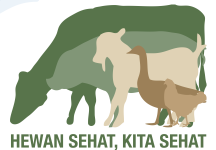 Tentang catatan iniCatatan ini dibuat untuk mencatat perincian data diri dan kehadiran serta penilaian atas individu yang menghadiri pelatihan.Lembar PERINCIAN DATA DIRI dirancang untuk diisi oleh panitia penyelenggara pelatihan berdasarkan cetakan catatan komputer mengenai para peserta yang terdaftar untuk mengikuti pelatihan. Daftar ini kemudian dapat dicetak dan dibawa ke sesi pertama pelatihan agar peserta dapat memeriksa bahwa perincian data mereka telah tercatat dengan benar. Jika ada peserta yang tidak tercatat dalam daftar ini, mereka dapat menambahkan perincian data diri mereka pada tahap ini.Lembar CATATAN KEHADIRAN DAN PENILAIAN dirancang untuk disediakan pada  setiap awal pelatihan setiap harinya. Setiap peserta diharapkan memberi paraf masing-masing di sebelah nama mereka sebagai bukti kehadirannya di hari tersebut. Kemudian, instruktur pelatihan dapat menambahkan penilaian dan komentar sebagaimana dibutuhkan.	Judul pelatihan:					Lokasi pelatihan:					Tanggal pelatihan:Judul pelatihan :					Lokasi pelatihan:					Tanggal pelatihan:Judul pelatihan:					Lokasi pelatihan:					Tanggal pelatihan:Judul pelatihan :					Lokasi pelatihan:					Tanggal pelatihan:Judul pelatihan :					Lokasi pelatihan:					Tanggal pelatihan:Judul pelatihan :					Lokasi pelatihan:					Tanggal pelatihan:No.GelarNama Depan Nama BelakangOrganisasiNo. Telp (HP)Alamat emailSudah diperiksa(centang)No.GelarNama Depan Nama BelakangOrganisasiNo. Telp (HP)Alamat emailSudah diperiksa(centang)No.Nama lengkapParaf sebagai bukti kehadiranPartisipasi selama pelatihanKomentar (lainnya)No.Nama lengkapParaf sebagai bukti kehadiranPartisipasi selama pelatihanKomentar (lainnya)No.Nama lengkapParaf sebagai bukti kehadiranPartisipasi selama pelatihanKomentar (lainnya)No.Nama lengkapParaf sebagai bukti kehadiranPartisipasi selama pelatihanKomentar (lainnya)